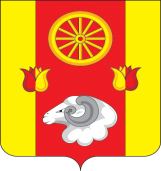 РОССИЙСКАЯ ФЕДЕРАЦИЯ
РОСТОВСКАЯ ОБЛАСТЬ РЕМОНТНЕНСКИЙ РАЙОНМУНИЦИПАЛЬНОЕ ОБРАЗОВАНИЕ«ПЕРВОМАЙСКОЕ СЕЛЬСКОЕ ПОСЕЛЕНИЕ»АДМИНИСТРАЦИЯ  ПЕРВОМАЙСКОГО СЕЛЬСКОГО ПОСЕЛЕНИЯПОСТАНОВЛЕНИЕ11.06.2021                                        № 62                                   с. ПервомайскоеОб утверждении порядка и сроковразработки прогноза социально-экономическогоразвития Первомайского сельского поселения и составленияпроекта местного бюджета на 2022 годи на плановый период 2023 и 2024 годовВ соответствии со статьями 169, 173, 184 Бюджетного кодекса Российской Федерации и Областным законом от 03.08.2007 № 743-ЗС «О бюджетном процессе в Ростовской области», в целях обеспечения разработки прогноза социально-экономического развития Первомайского сельского поселения и составления проекта местного бюджета на 2022 год и на плановый период 2023 и 2024 годовПОСТАНОВЛЯЮ: 1. Утвердить порядок и сроки разработки прогноза социально-экономического развития Первомайского сельского поселения и составления проекта местного бюджета на 2022 год и на плановый период 2023 и 2024 годов (далее – Порядок) согласно приложению.2.  Сектору экономики и финансов приступить к разработке прогнозов социально-экономического развития поселения, проекта местного бюджета с учетом мероприятий, предусмотренных Порядком, утвержденным настоящим постановлением. 3. Контроль за выполнением постановления возложить на начальника сектора экономики и финансов Матыченко А.В. Глава АдминистрацииПервомайского сельского поселения                 В.Ф. ШептухинПриложениеПОРЯДОКи сроки разработки прогноза социально-экономического развития поселения и составления проекта местного бюджета на 2022 год и на плановый период 2023 и 2024 годов№п/п№п/пСодержание мероприятийСрок исполненияОтветственный исполнитель12341.Получение из Администрации Ремонтненского района:сценарных условий функционирования экономики Российской    Федерации   до 2024 года;индексов-дефляторов на 2022– 2024 годы;системы показателей для разработки прогноза социально-экономического развития области на 2022 год и на период до 2024 годадо 20.06.2021 г.Главный специалист экономист Бугакова Г.Н.2.Получение статистической информации за 2019 – 2021 годы для разработки прогноза социально-экономического развития на 2022– 2024 годы уточнение данных по фонду оплаты труда по Первомайскому сельскому поселениюдо 20.06.2021 г.Главный специалист экономист Бугакова Г.Н.3.Получение информации прогнозного  развития предприятий Первомайского сельского поселения на 2022 – 2024 годы  до20.06.2021 г.Руководители предприятий и организаций Первомайского сельского поселения 4.Представление прогноза социально-экономического развития Первомайского сельского поселения на 2022– 2024 годы в соответствии    с формами в администрацию Ремонтненского районадо 15.07.2021 г.Главный специалист экономист Бугакова Г.Н.5Получение информации об объемах  предоставления организациям (предприятиям) Первомайского  сельского поселения льгот по налогам (с разбивкой по организациям) на 2022– 2024годы до 03.07.2021 г.Ведущий специалист по земельным  имущественным  отношениям Крылова Н.С.6Получение информации об эффективности использования муниципальной собственности: отчет за 2019 – 2020 годы, оценка 2021 года, прогноз на 2022 – 2024 годыдо 03.07.2021г.Начальник сектора экономики и финансов – А.В. Матыченко7Рассмотрение Собранием депутатов Первомайского сельского поселения прогноза социально-экономического развития Первомайского сельского поселения на 2022 – 2024годы3-й квартал 2021Начальник сектора экономики и финансов – А.В. Матыченко